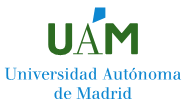 FORMULARIO DE SOLICITUD DE APROBACIÓN DE NUEVO TÍTULOINFORMACIÓN GENERALJUSTIFICACIÓN3. PERFIL DE INGRESOPLAN DE ESTUDIOSDistribución de créditos:Estructura del plan: incluir una tabla por curso indicando: módulo, materia, asignatura, carácter, créditos y semestre, así como la optatividad y, si existen, menciones/itinerarios/intensificaciones curriculares (indicando nº de créditos obligatorios por mención/itinerario) o especialidad, en el caso de Máster5. PERSONAL ACADÉMICO6. IMPLANTACIÓNDenominaciónGrado/Máster Universitario en… por la Universidad Autónoma de MadridISCED 1:ISCED 2: Centro/s responsable/sFecha de aprobación en Junta de CentroOferta de plazas de nuevo ingresoTipo de enseñanza □ Presencial□ Semipresencial / Híbrida□ A distancia / Virtual¿Habilita para profesión regulada? ¿Habilita para profesión regulada? □ Sí□ NoProfesión reguladaEn máster, indicar carácter del títuloEn máster, indicar carácter del títuloEn máster, indicar carácter del títuloEn máster, indicar carácter del título□ Académico□ Investigador□ Profesional□ Profesión reguladaLengua/s en que se imparte el títuloEn caso de ser título conjunto entre varias universidadesListado de universidades que participan en la titulación (indicar documento que se adjunta para acreditar que todas ellas están al corriente de la iniciativa)Universidad coordinadora de la titulaciónIndicar la participación de la UAM en número de créditosBreve justificación del título propuesto, argumentando el interés académico, científico o profesional del mismoExposición breve de los objetivos del títuloEvidencia de la demanda actual o potencial del título y referentes externos que avalen la propuestaPerspectivas de empleabilidad de los egresadosRelación del título con el plan estratégico de la Universidad/Centro y justificación con respecto al número de titulaciones ofertadas, número de matriculados por titulación, etc.InternacionalizaciónCalidad de las prácticas externas, si procedePerfil de ingreso recomendado, que debe hacerse público antes del inicio de cada cursoBreve descripción de las capacidades, conocimientos previos, lenguas a utilizar en el proceso formativo y el nivel exigido en las mismas, etc. que en general se consideran adecuadas para quienes vayan a comenzar estos estudios. Si el Máster contempla perfiles de ingreso adicionales, distintos del recomendado, se deben especificar los complementos de formación que deben cursar los estudiantes de cada uno de estos otros perfiles. Los complementos de formación deben ser coherentes con los criterios de admisión.Ámbito de conocimientoTipo de materiaCréditosFormación Básica (solo en grado)ObligatoriasOptativasPrácticas externas (obligatorias)Trabajo Fin de Grado/MásterTotalPRIMER CURSO  (indicar el grado de detalle que sea posible)PRIMER CURSO  (indicar el grado de detalle que sea posible)PRIMER CURSO  (indicar el grado de detalle que sea posible)PRIMER CURSO  (indicar el grado de detalle que sea posible)PRIMER CURSO  (indicar el grado de detalle que sea posible)PRIMER CURSO  (indicar el grado de detalle que sea posible)MóduloMateriaAsignaturaCarácterCréditosSemestrea) Número total de personal académico a tiempo completo y porcentaje de dedicación al Título.b) Número total de personal académico a tiempo parcial y horas/semanas de dedicación al Título.Cronograma de implantación del títuloCronograma de implantación del títuloCronograma de implantación del títuloCronograma de implantación del títuloCronograma de implantación del títuloCronograma de implantación del títuloCronograma de implantación del títuloCurso de inicio:Cronograma (si procede):2º curso3º curso4º curso